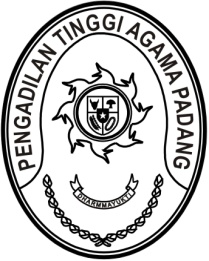 Nomor	: 	Padang, 15 Desember 2023Sifat	: TerbatasLampiran	: Tiga lembarHal	: UndanganYth. Hakim Tinggi PTA Padang;Panitera dan Plt. Sekretaris PTA PadangAssalamu’alaikum Warahmatullahi Wabarakatuh.Dalam rangka Pembinaan Bidang Teknis dan Administrasi Yudisial oleh Pimpinan Mahkamah Agung Rl, bagi jajaran 4 (empat} Lingkungan Peradilan Seluruh lndonesia, Wakil Ketua Mahkamah Agung RI mengundang Bapak/lbu / Saudara/i untuk hadir dalam kegiatan pembinaan tersebut yang akan dilaksanakan pada.Hari, tanggal 		: Senin s.d. Selasa/ 18 s.d. 19 December 2023Waktu 		: Jadwal TerlampirTempat		: Command Center PTA PadangMedia			: Zoom meeting Pembinaan Pimpinan Mahkamah AgungID Meeting: 864 2171 2239, Passcode: 812008Pombinaan Eselon 1ID Meeting: 853 5561 1584, Passcode: 764005Demikian surat undangan ini disampaikan. Atas perhatian Saudara, diucapkan terima kasih.Wassalamu’alaikum Warahmatullahi Wabarakatuh.Wakil Ketua Pengadilan Tinggi Agama PadangRoslianiTembusan: Ketua Pengadilan Tinggi Agama Padang